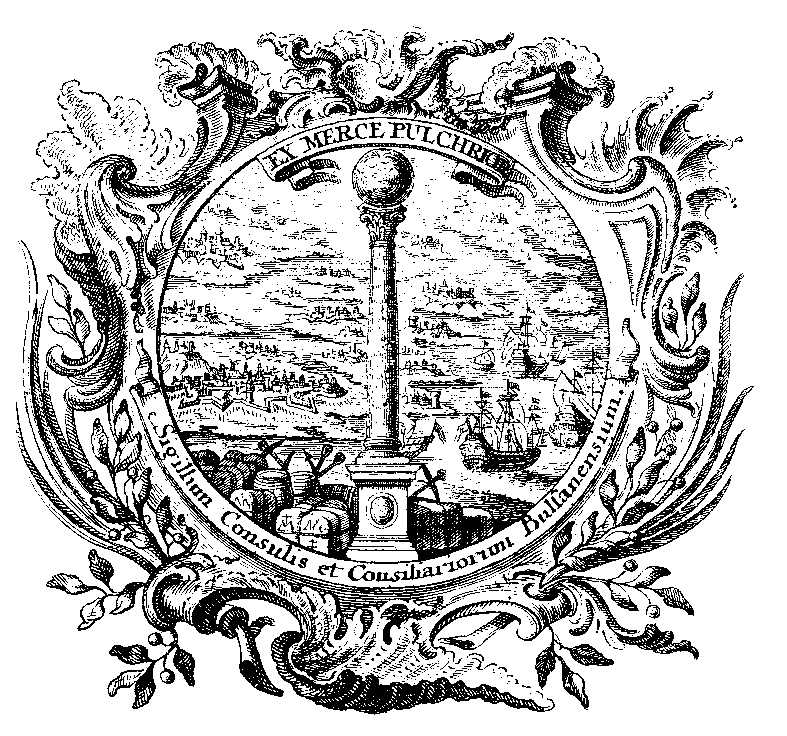 HANDELS-, INDUSTRIE-,CAMERA DI COMMERCIO,HANDWERKS- UND LAND-INDUSTRIA, ARTIGIANATOINDUSTRIA, ARTIGIANATOWIRTSCHAFTSKAMMER BOZENE AGRICOLTURA DI BOLZANOE AGRICOLTURA DI BOLZANOHANDWERKARTIGIANATOARTIGIANATOBERUFSVERZEICHNIS DER FAHRER VON STRASSEN- UND WASSERFAHRZEUGENSTEMPEL-MARKEMARCA DABOLLOSTEMPEL-MARKEMARCA DABOLLOSTEMPEL-MARKEMARCA DABOLLOSTEMPEL-MARKEMARCA DABOLLOSTEMPEL-MARKEMARCA DABOLLORUOLO DEI CONDUCENTI DI VEICOLI O NATANTIRUOLO DEI CONDUCENTI DI VEICOLI O NATANTIAn die Landeskommission zur Feststellung der Eignung für die Eintragung in das Berufsverzeichnis errichtet bei der Handels-, Industrie-, Handwerks- und LandwirtschaftskammerSüdtiroler Straße 6039100   BOZENAn die Landeskommission zur Feststellung der Eignung für die Eintragung in das Berufsverzeichnis errichtet bei der Handels-, Industrie-, Handwerks- und LandwirtschaftskammerSüdtiroler Straße 6039100   BOZENAllaCommissione provinciale per l’accertamento del requisito dell’idoneità per l’iscrizione nel ruolocon sede presso la Camera di Commercio, Industria, Artigianato e AgricolturaVia Alto Adige, 6039100   BOLZANOAllaCommissione provinciale per l’accertamento del requisito dell’idoneità per l’iscrizione nel ruolocon sede presso la Camera di Commercio, Industria, Artigianato e AgricolturaVia Alto Adige, 6039100   BOLZANOAntrag um Zulassung zur Eignungsprüfung zwecks Eintragung in das Berufsverzeichnis der Fahrerinnen und Fahrer von Straßen- und Wasserfahrzeugen für öffentliche Verkehrsdienste ohne LinienbetriebAntrag um Zulassung zur Eignungsprüfung zwecks Eintragung in das Berufsverzeichnis der Fahrerinnen und Fahrer von Straßen- und Wasserfahrzeugen für öffentliche Verkehrsdienste ohne LinienbetriebDomanda di ammissione all’esame di idoneità per l’iscrizione nel Ruolo dei/delle conducenti di veicoli o natanti adibiti ad autoservizi pubblici non di lineaDomanda di ammissione all’esame di idoneità per l’iscrizione nel Ruolo dei/delle conducenti di veicoli o natanti adibiti ad autoservizi pubblici non di lineaGesetz Nr. 21 vom 15. Jänner 1992 und Dekret des Landeshauptmanns vom 12. Dezember 2019, Nr. 32 (Durchführungsverordnung über Taxidienste und Dienste „Mietwagen mit Fahrer/Fahrerin“)Gesetz Nr. 21 vom 15. Jänner 1992 und Dekret des Landeshauptmanns vom 12. Dezember 2019, Nr. 32 (Durchführungsverordnung über Taxidienste und Dienste „Mietwagen mit Fahrer/Fahrerin“)Legge 15 gennaio 1992, n. 21 e decreto del Presidente della Provincia 12 dicembre 2019, n. 32 (Regolamento di esecuzione sul servizio taxi e servizio di noleggio con conducente)Legge 15 gennaio 1992, n. 21 e decreto del Presidente della Provincia 12 dicembre 2019, n. 32 (Regolamento di esecuzione sul servizio taxi e servizio di noleggio con conducente)Antragsteller: Vor- und ZunameAntragsteller: Vor- und ZunameAntragsteller: Vor- und ZunameRichiedente: nome e cognomeRichiedente: nome e cognomeRichiedente: nome e cognomeDer/Die unterfertigteIl/La sottoscritto/a 	     Der/Die unterfertigteIl/La sottoscritto/a 	     Der/Die unterfertigteIl/La sottoscritto/a 	     Der/Die unterfertigteIl/La sottoscritto/a 	     Der/Die unterfertigteIl/La sottoscritto/a 	     Der/Die unterfertigteIl/La sottoscritto/a 	     Der/Die unterfertigteIl/La sottoscritto/a 	     Der/Die unterfertigteIl/La sottoscritto/a 	     Der/Die unterfertigteIl/La sottoscritto/a 	     Der/Die unterfertigteIl/La sottoscritto/a 	     Der/Die unterfertigteIl/La sottoscritto/a 	     geboren amnato/a il 	     geboren amnato/a il 	     ina           ina           ina           ina           ina           ina           Provinzprovincia        Provinzprovincia        Provinzprovincia        wohnhaft in der Gemeinderesidente nel Comune di              wohnhaft in der Gemeinderesidente nel Comune di              wohnhaft in der Gemeinderesidente nel Comune di              wohnhaft in der Gemeinderesidente nel Comune di              wohnhaft in der Gemeinderesidente nel Comune di              wohnhaft in der Gemeinderesidente nel Comune di              wohnhaft in der Gemeinderesidente nel Comune di              PLZ cap          Provinzprovincia        Provinzprovincia        Provinzprovincia        Straßevia                 Straßevia                 Straßevia                 Straßevia                 Nr.n.         Nr.n.         Nr.n.         Fraktionfrazione           Fraktionfrazione           Fraktionfrazione           Fraktionfrazione           Steuernummer     codice fiscaleSteuernummer     codice fiscaleSteuernummer     codice fiscaleSteuernummer     codice fiscaleSteuernummer     codice fiscaleSteuernummer     codice fiscaleStaatsangehörigkeitcittadinanza           Staatsangehörigkeitcittadinanza           Staatsangehörigkeitcittadinanza           Staatsangehörigkeitcittadinanza           Staatsangehörigkeitcittadinanza           Telefontelefono          E-Mail / zertifizierte E-Maile-mail / posta elettronica certificata         E-Mail / zertifizierte E-Maile-mail / posta elettronica certificata         E-Mail / zertifizierte E-Maile-mail / posta elettronica certificata         E-Mail / zertifizierte E-Maile-mail / posta elettronica certificata         E-Mail / zertifizierte E-Maile-mail / posta elettronica certificata         E-Mail / zertifizierte E-Maile-mail / posta elettronica certificata         E-Mail / zertifizierte E-Maile-mail / posta elettronica certificata         E-Mail / zertifizierte E-Maile-mail / posta elettronica certificata         E-Mail / zertifizierte E-Maile-mail / posta elettronica certificata         E-Mail / zertifizierte E-Maile-mail / posta elettronica certificata         nach Kenntnisnahme der Bestimmungen über die Ersatzerklärungen (Artikel 46 und 47 des DPR Nr. 445/2000) und der vom Art. 76 im Falle von Falscherklärungen vorgesehenen strafrechtlichen Folgen,nach Kenntnisnahme der Bestimmungen über die Ersatzerklärungen (Artikel 46 und 47 des DPR Nr. 445/2000) und der vom Art. 76 im Falle von Falscherklärungen vorgesehenen strafrechtlichen Folgen,nach Kenntnisnahme der Bestimmungen über die Ersatzerklärungen (Artikel 46 und 47 des DPR Nr. 445/2000) und der vom Art. 76 im Falle von Falscherklärungen vorgesehenen strafrechtlichen Folgen,preso atto delle norme che regolano le dichiarazioni sostitutive (articoli 46 e 47 del DPR 445/2000) e delle sanzioni penali previste dall’articolo 76 in caso di dichiarazioni mendaci,preso atto delle norme che regolano le dichiarazioni sostitutive (articoli 46 e 47 del DPR 445/2000) e delle sanzioni penali previste dall’articolo 76 in caso di dichiarazioni mendaci,preso atto delle norme che regolano le dichiarazioni sostitutive (articoli 46 e 47 del DPR 445/2000) e delle sanzioni penali previste dall’articolo 76 in caso di dichiarazioni mendaci,preso atto delle norme che regolano le dichiarazioni sostitutive (articoli 46 e 47 del DPR 445/2000) e delle sanzioni penali previste dall’articolo 76 in caso di dichiarazioni mendaci,preso atto delle norme che regolano le dichiarazioni sostitutive (articoli 46 e 47 del DPR 445/2000) e delle sanzioni penali previste dall’articolo 76 in caso di dichiarazioni mendaci,e r k l ä r te r k l ä r te r k l ä r td i c h i a r ad i c h i a r ad i c h i a r ad i c h i a r ad i c h i a r aunter seiner/ihrer eigenen Verantwortung,unter seiner/ihrer eigenen Verantwortung,unter seiner/ihrer eigenen Verantwortung,sotto la propria responsabilità,sotto la propria responsabilità,sotto la propria responsabilità,sotto la propria responsabilità,sotto la propria responsabilità,	im Besitz des Führerscheins
Nr.      	ausgestellt am       	von       	 zu sein;	im Besitz des Führerscheins
Nr.      	ausgestellt am       	von       	 zu sein;	im Besitz des Führerscheins
Nr.      	ausgestellt am       	von       	 zu sein;	di essere in possesso della patente 	n.        		emessa il       		da      	;	di essere in possesso della patente 	n.        		emessa il       		da      	;	di essere in possesso della patente 	n.        		emessa il       		da      	;	di essere in possesso della patente 	n.        		emessa il       		da      	;	di essere in possesso della patente 	n.        		emessa il       		da      	;	im Besitz der Berufsbefähigungsbescheinigung (CAP) Nr.        	,	ausgestellt am        		von        	 zu sein;	im Besitz der Berufsbefähigungsbescheinigung (CAP) Nr.        	,	ausgestellt am        		von        	 zu sein;	im Besitz der Berufsbefähigungsbescheinigung (CAP) Nr.        	,	ausgestellt am        		von        	 zu sein;	di essere in possesso del certificato di abilitazione professionale (CAP)	n.        	,	emesso il       		da       	;	di essere in possesso del certificato di abilitazione professionale (CAP)	n.        	,	emesso il       		da       	;	di essere in possesso del certificato di abilitazione professionale (CAP)	n.        	,	emesso il       		da       	;	di essere in possesso del certificato di abilitazione professionale (CAP)	n.        	,	emesso il       		da       	;	di essere in possesso del certificato di abilitazione professionale (CAP)	n.        	,	emesso il       		da       	;u n d    e r s u c h tu n d    e r s u c h tu n d    e r s u c h te    c h i e d ee    c h i e d ee    c h i e d ee    c h i e d ee    c h i e d edie Eignungsprüfung für die Eintragung ins Berufsverzeichnis für folgenden Abschnitt ablegen zu können:die Eignungsprüfung für die Eintragung ins Berufsverzeichnis für folgenden Abschnitt ablegen zu können:die Eignungsprüfung für die Eintragung ins Berufsverzeichnis für folgenden Abschnitt ablegen zu können:di sostenere l’esame di idoneità per l’iscrizione nel ruolo dei conducenti per la sezione:di sostenere l’esame di idoneità per l’iscrizione nel ruolo dei conducenti per la sezione:di sostenere l’esame di idoneità per l’iscrizione nel ruolo dei conducenti per la sezione:di sostenere l’esame di idoneità per l’iscrizione nel ruolo dei conducenti per la sezione:di sostenere l’esame di idoneità per l’iscrizione nel ruolo dei conducenti per la sezione:	Fahrer von Personenkraftwagen	Fahrer von Krafträdern mit Beiwagen	Fahrer von Wasserfahrzeugen	Fahrer von Gespannfuhrwerken	Fahrer von Fahrrädern		Fahrer von Personenkraftwagen	Fahrer von Krafträdern mit Beiwagen	Fahrer von Wasserfahrzeugen	Fahrer von Gespannfuhrwerken	Fahrer von Fahrrädern		Fahrer von Personenkraftwagen	Fahrer von Krafträdern mit Beiwagen	Fahrer von Wasserfahrzeugen	Fahrer von Gespannfuhrwerken	Fahrer von Fahrrädern		conducenti di autovettura	conducenti di motocarrozzetta	conducenti di natanti	conducenti di veicoli a trazione animale	conducenti di velocipedi	conducenti di autovettura	conducenti di motocarrozzetta	conducenti di natanti	conducenti di veicoli a trazione animale	conducenti di velocipedi	conducenti di autovettura	conducenti di motocarrozzetta	conducenti di natanti	conducenti di veicoli a trazione animale	conducenti di velocipedi	conducenti di autovettura	conducenti di motocarrozzetta	conducenti di natanti	conducenti di veicoli a trazione animale	conducenti di velocipedi	conducenti di autovettura	conducenti di motocarrozzetta	conducenti di natanti	conducenti di veicoli a trazione animale	conducenti di velocipediin folgender Sprache:in folgender Sprache:in folgender Sprache:nella seguente lingua:nella seguente lingua:nella seguente lingua:nella seguente lingua:nella seguente lingua: deutsch	 italienisch deutsch	 italienisch deutsch	 italienisch italiana	 tedesca italiana	 tedesca italiana	 tedesca italiana	 tedesca italiana	 tedescaOrt und Datum:      	Ort und Datum:      	Ort und Datum:      	Luogo e data:      	Luogo e data:      	Luogo e data:      	Luogo e data:      	Luogo e data:      	________________________________________________________________________________________________________________________________________________________________________________________________________________________________________________________________________________________________________________________________________________leserliche und vollständige Unterschriftleserliche und vollständige Unterschriftleserliche und vollständige Unterschriftfirma per esteso e leggibilefirma per esteso e leggibilefirma per esteso e leggibilefirma per esteso e leggibilefirma per esteso e leggibileWie kann der Antrag eingereicht werden:Come può essere presentata la domanda:Übermittlung des eingescannten Antrags mittels E-Mail handwerk@handelskammer.bz.it 
oder zertifizierter E-Mail
handcraft@bz.legalmail.camcom.it; inoltro della domanda scannerizzata per e-mail
 artigianato@camcom.bz.it posta elettronica certificata (PEC) handcraft@bz.legalmail.camcom.it;Abgabe in Papierform persönlich, oder durch eine andere Person am Schalter der Handelskammer in Bozen, Meran, Brixen, Bruneck, Schlanders und Sterzing (die Öffnungszeiten finden Sie auf der Webseite www.handelskammer.bz.it unter dem Punkt „Öffnungszeiten“);Consegna in forma cartacea personalmente o tramite altra persona allo sportello della Camera di commercio a Bolzano, Merano, Bressanone, Brunico, Silandro, Vipiteno (gli orati di apertura si trovano sul sito web www.camcom.bz.it sotto il punto “Orari d’apertura”;Übermittlung in Papierform mittels Post an die Handelskammer Bozen, Amt für Handwerk, Südtiroler Straße 60, 39100 Bozen.inoltro tramite posta in forma cartacea alla Camera di commercio di Bolzano, Ufficio artigianato, Via Alto Adige 60, 39100 Bolzano.Kosten:Costi:Sekretariatsgebühr 77,00 €;Stempelsteuer 16,00 €.diritti di segreteria 77,00 €;imposta di bollo16,00 €.Zahlungsmodalitäten:Modalità di pagamento:Zahlung mittels pagoPA: die Antragsteller erhalten nach Eingang des Antrags eine Zahlungsmitteilung mit den genauen Modalitäten zur Zahlung und dem Zahlungscodex. pagoPA ist ein elektronisches Zahlungssystem, mittels dem Zahlungen an die öffentliche Verwaltung auf standardisierte Weise über die teilnehmenden Payment Service Provider (PSP) getätigt werden können. Zahlungen können direkt auf der Website oder auf der mobilen Anwendung der Behörde oder sowohl über physische als auch über Online-Kanäle von Banken und anderen Zahlungsdienstleistern (Payment Service Providers, PSP) erfolgen, wie z.B: in den Filialen der Bank, Verwendung von PSP-Homebanking (erkennbar an den Logos CBILL oder pagoPA), bei den autorisierten Geldautomaten der Banken, bei den Verkaufsstellen von SISAL, Lottomatica und Banca 5, bei den Postämtern.Pagamento tramite pagoPA: i richiedenti riceveranno un avviso di pagamento dopo il ricevimento della domanda, con le modalità di pagamento esatte e il codice di pagamento. pagoPA è un sistema di pagamento elettronico attraverso il quale è possibile effettuare pagamenti alla pubblica amministrazione in modo standardizzato tramite i prestatori di servizi di pagamento partecipanti (PSP). I pagamenti possono essere effettuati direttamente sul sito web o sull'applicazione mobile della Pubblica Amministrazione o attraverso i canali sia fisici che online delle banche e degli altri Payment Service Provider (PSP), quali: nelle filiali della banca, utilizzando l'home banking PSP (riconoscibile dal logo CBILL o pagoPA), presso gli sportelli automatici autorizzati delle banche, presso i punti vendita SISAL, Lottomatica e Banca 5, presso gli uffici postali.Fotokopie eines gültigen Personalausweises, sofern der Antrag nicht digital unterschrieben ist (im Falle von digitaler Übermittlung).Copia semplice di un documento di identità valido, se la documentazione non risulta firmata digitalmente (in caso di inoltro telematico).Kurze Datenschutzerklärung gemäß Art. 13 und 14 der Verordnung (EU) 2016/679Verantwortlicher der Datenverarbeitung ist die Handelskammer Bozen, Südtiroler Straße 60, I-39100 Bozen, die Sie per E-Mail (segreteriagenerale@camcom.bz.it) kontaktieren können. Kontaktdaten des Datenschutzbeauftragten: renorm@legalmail.it. Die personenbezogenen Daten werden für die Erbringung der Leistungen im Rahmen der Führung des Berufsverzeichnis der Fahrerinnen und Fahrer von Straßen- und Wasserfahrzeugen für öffentliche Verkehrsdienste ohne Linienbetrieb gemäß Gesetz Nr. 21 vom 15 Jänner 1992 und Dekret des Landeshauptmanns vom 12. Dezember 2019, Nr. 32, verarbeitet. Die betroffene Person kann die gemäß Artikel 15 bis 22 der Verordnung (EU) 2016/679 vorgesehenen Rechte geltend machen, indem sie den Verantwortlichen der Datenverarbeitung kontaktiert. Für weitere Informationen lesen Sie bitte die ausführliche Datenschutzerklärung, welche über diesen Link https://www.handelskammer.bz.it/de/privacy-dienste verfügbar ist.Informativa breve ai sensi dell’art. 13 e 14 del Regolamento (UE) 2016/679  Titolare del trattamento è la Camera di commercio di Bolzano, Via Alto Adige n. 60, 39100 Bolzano, contattabile all’indirizzo e-mail segreteriagenerale@camcom.bz.it. Dati di contatto del DPO: renorm@legalmail.it I dati personali saranno trattati per la prestazione dei servizi da noi forniti in ambito della tenuta del Ruolo dei/delle conducenti di veicoli o natanti adibiti ad autoservizi pubblici non di linea ai sensi della legge 15 gennaio 1992, n. 21 e decreto del Presidente della Provincia 12 dicembre 2019 n.32. L’interessato può esercitare i diritti di cui agli articoli 15 a 22 del Regolamento UE 2016/679 contattando il Titolare del trattamento. Per ulteriori informazioni si rimanda all’informativa dettagliata sul trattamento dei dati personali scaricabile al seguente link: https://www.camcom.bz.it/it/privacy-servizi.DEM AMT VORBEHALTEN / RISERVATO ALL’UFFICIODEM AMT VORBEHALTEN / RISERVATO ALL’UFFICIODEM AMT VORBEHALTEN / RISERVATO ALL’UFFICIODEM AMT VORBEHALTEN / RISERVATO ALL’UFFICIOPRÜFUNGSBEREICHTEMA DELL‘ESAMEBEWERTUNGGIUDIZIOKOMMISSIONSMIGLIEDMEMBRO COMMISSIONEUNTERSCHRIFTFIRMAGeografie GeografiaStraßenverkehrsordnung Codice della stradaRahmengesetzLegge quadro GESAMTERGEBNISGIUDIZIO FINALEDATUMDATADATUMDATADATUMDATADATUMDATADER PRÄSIDENT DER KOMMISSIONIL PRESIDENTE DELLA COMMISSIONEDER PRÄSIDENT DER KOMMISSIONIL PRESIDENTE DELLA COMMISSIONEDER PRÄSIDENT DER KOMMISSIONIL PRESIDENTE DELLA COMMISSIONEDER PRÄSIDENT DER KOMMISSIONIL PRESIDENTE DELLA COMMISSIONE